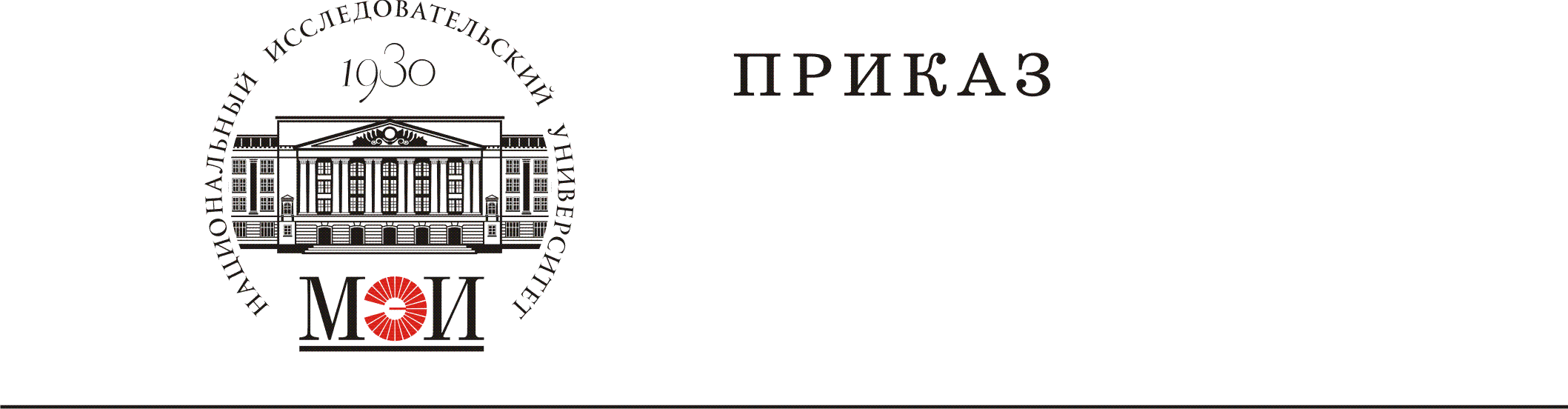 № ______________________________“_____” ____________________20__г.г. МоскваО назначении ответственных за ведение табеля учета  рабочего времениВ целях обеспечения учета рабочего времени и во исполнении                                   ч.4 ст.91 Трудового кодекса РФ,ПРИКАЗЫВАЮ:Назначить с 01.07.2021 года по _________________________                                                            (наименование подразделения, шифр)      ответственного за ведение табеля учета рабочего времени ____________________________________________________	                                                  (должность, Фамилия И.О.)               кабинет_________________ номер телефона______________В период временного отсутствия ________________________                                                               (должность, Фамилия И.О.)  ответственным за ведение табеля учета рабочего времени назначить                                                                                  ________________________________________________(должность, Фамилия И.О.)Контроль за исполнением настоящего приказа оставляю за собойПроректор по экономике                                       Курдюкова Г.Н.Согласовано:Начальник управления-главный бухгалтер                                   Кондратьев В.Н.Проект приказа вносит:___________________                                 _____________________                        (должность)                                                                                         (Фамилия И.О.)